T.C.BAKIRKÖY  KAYMAKAMLIĞIHAMDULLAH SUPHİ TANRIÖVER İLKOKULU2019-2023STRATEJİK PLANI  ARALIK 2019  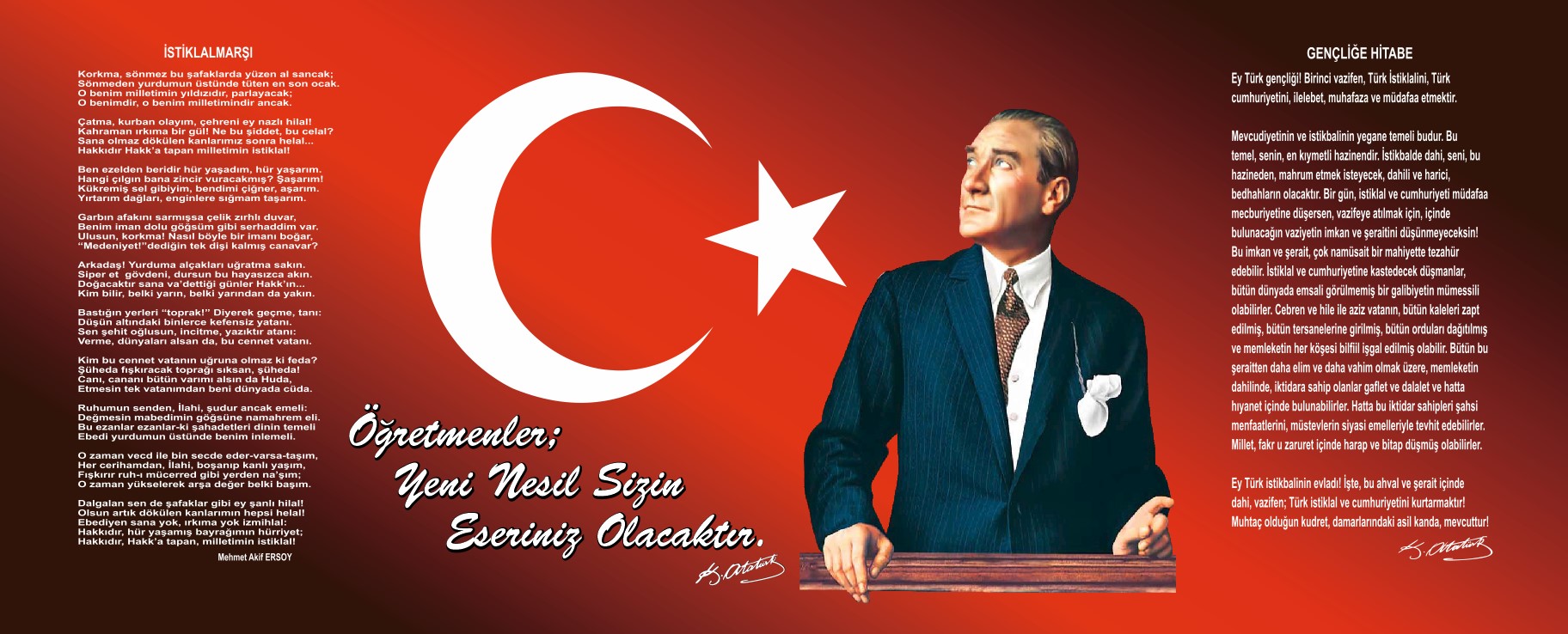 Sunuş :             Eğitimde planlı çalışmanın önemi her geçen gün biraz daha artmaktadır. Kurumlar gelecek öngörülerini planlayarak  ve  plana uygun amaçlar, hedefler ve uygun etkinlikler düzenleyerek başarıya ulaşırlar. Okulların planlı çalışmalarla eğitimde daha öne çıkacakları ve ülke kalkınması için gerekli insan gücünü yetiştirirken değerlerle donanmış insan yetiştirme görevleri de vardır.        Okul yöneticilerinin planlı çalışmanın lideri olmak zorunda oldukları bir eğitim sürecini yaşıyoruz. Sürekli hareket halinde olan okul toplumu kısa ve uzun süreli planlamalar içerisinde geleceği kurmak zorundadırlar. Gelişmiş ülkelerin AR-GE yatırmalarına gittikçe daha fazla kaynak ayırmaları ve planlamalarla geliştikleri bir gerçektir. Ülkemizde de planlı çalışma ve kalkınma süreçlerine geçmiş bulunmaktayız. Okullar bu gelişmenin bir parçası olarak stratejik planlamalar yapmaktadırlar.        Bakırköy Hamdullah Suphi Tanrıöver İlkokulu Stratejik Plan Ekibi olarak üçüncü plan dönemi olan 2019-2023 stratejik plan dosyasını hazırladık. Eğitimde kalite ancak planlı bir hedefleme ile gerçekleşecektir. Bu çalışmaya katkı sunan bütün mesai arkadaşlarıma teşekkür ediyorum.Mehmet AYDEMİR                                                                                                                                                                                                        Okul Müdürü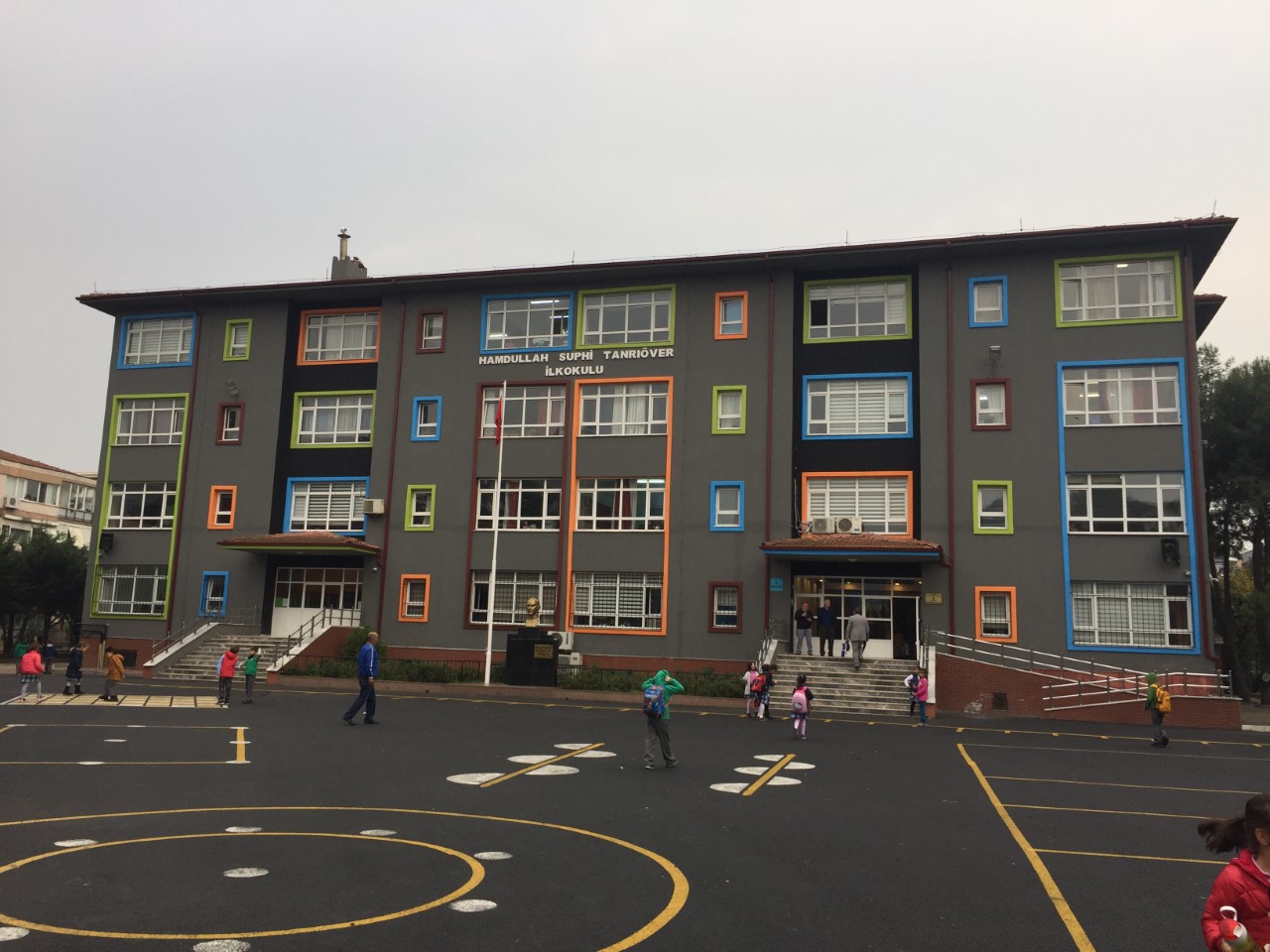 İÇİNDEKİLERSunuş	3OKULUMUZUN FOTOĞRAFI	4İçindekiler	5BÖLÜM I: GİRİŞ ve PLAN HAZIRLIK SÜRECİ	6BÖLÜM II: DURUM ANALİZİ	7-22Okulun Kısa Tanıtımı 	7Okulun Mevcut Durumu: Temel İstatistikler	8ÇALIŞAN BİLGİLER 	9OkuluMUZ BİNA VE ALANLARI	10SINIF VE ÖĞRENCİ BİLGİLERİ	11DONANIM VE TEKNOLOJİK KAYNAKLARIMIZ	12PAYDAŞ ANALİZİ	13-15GZFT (Güçlü, Zayıf, Fırsat, Tehdit) Analizi	16-19Gelişim ve Sorun Alanları	20-22BÖLÜM III: MİSYON, VİZYON VE TEMEL DEĞERLER	23MİSYONUMUZ 	23VİZYONUMUZ 	23TEMEL DEĞERLERİMİZ 	23BÖLÜM IV: AMAÇ, HEDEF VE EYLEMLER	24-33TEMA I: EĞİTİM VE ÖĞRETİME ERİŞİM	24-25TEMA II: EĞİTİM VE ÖĞRETİMDE KALİTENİN ARTIRILMASI	26-29TEMA III: KURUMSAL KAPASİTE	30-32BÖLÜM VI: MALİYETLENDİRME	………………………………………………………………………………………………………………………………………33BÖLÜM VI: E GÜVENLİK , İNTERNET ETİĞİ………………………………………………………………………………………………………………………    34-36BÖLÜM VII:İLEME VE DEĞERLENDİRME………………………………………………………………………………………………………………………………..37BÖLÜM I: GİRİŞ ve PLAN HAZIRLIK SÜRECİ2019-2023 dönemi stratejik plan hazırlanması süreci Üst Kurul ve Stratejik Plan Ekibinin oluşturulması ile başlamıştır. Ekip tarafından oluşturulan çalışma takvimi kapsamında ilk aşamada durum analizi çalışmaları yapılmış ve durum analizi aşamasında paydaşlarımızın plan sürecine aktif katılımını sağlamak üzere paydaş anketi, toplantı ve görüşmeler yapılmıştır.Durum analizinin ardından geleceğe yönelim bölümüne geçilerek okulumuzun amaç, hedef, gösterge ve eylemleri belirlenmiştir. Çalışmaları yürüten ekip ve kurul bilgileri altta verilmiştir.STRATEJİK PLAN ÜST KURULU VE STRATEJİK PLAN EKİBİ:BÖLÜM II: DURUM ANALİZİDurum analizi bölümünde okulumuzun mevcut durumu ortaya konularak neredeyiz sorusuna yanıt bulunmaya çalışılmıştır. Bu kapsamda okulumuzun kısa tanıtımı, okul künyesi ve temel istatistikleri, paydaş analizi ve görüşleri ile okulumuzun Güçlü Zayıf Fırsat ve Tehditlerinin (GZFT) ele alındığı analize yer verilmiştir.OKULUN KISA TANITIMIOkulumuzun arsası karakol arsası olarak Maliye Hazinesine kayıtlı iken 07/02/1968 tarihinde bedeli ödenerek 17 derslikli olarak Yeşilyurt İlkokulu yapılması için tahsis edilmiştir. 1970-1971 eğitim-öğretim yılında 17 derslikli ve 420 öğrenci ile birlikte eğitim öğretime açılmıştır.  Okulumuz mülkiyeti il özel idaresine aittir. Okulumuz adını Kurtuluş Savaşı ve Cumhuriyet’in ilk yıllarında Meclis’te yaptığı coşkulu konuşmaları nedeniyle “Milli Hatip” ve “Cumhuriyet Hatibi” olarak tanınan şair, yazar ve siyaset adamı Hamdullah Suphi Tanrıöver’den almıştır.  1975 yılında binamıza ek olarak kendi imkânları ile bir spor salonu ve 6 derslikli bir bina daha kazandırılmıştır. 1999 depreminin ardından 1975 yılında yapılan ek bina hasar gördüğünden yıkılarak yerine 2007 yılında 24 derslikli yeni bir bina yapılmıştır. Hizmete ilkokul olarak başlamasına rağmen 1994 yılında temel eğitimin 8 yıla çıkmasıyla birlikte “Hamdullah Suphi Tanrıöver İlköğretim Okulu” olarak hizmet vermeye devam etmiştir. Ancak 6287 sayılı kanunla birlikte 2014/2015 Eğitim-Öğretim Yılında tekrar İlkokula dönüşmüştür.Toplam 41 derslikten oluşmakta ve içerisinde ana sınıfları, konferans salonu, kütüphane yemekhane ve sığınak gibi bölümler bulunmaktadır. Şu an okulumuzda 20 ilkokul şubesi (1,2,3 ve 4.Sınıflar) ve 1 adet Özel Eğitim Sınıfı bulunmaktadır. Akademik yapı ise; 1 müdür, 2 müdür yardımcısı, 1 memur,  20 sınıf öğretmeni, 1 Yabancı dil öğretmeni, 2 Özel Eğitim Öğretmeni ve 2 rehber öğretmenden oluşmaktadır.Okulun Mevcut Durumu: Temel İstatistiklerOkul KünyesiOkulumuzun temel girdilerine ilişkin bilgiler altta yer alan okul künyesine ilişkin tabloda yer almaktadır.Temel Bilgiler Tablosu- Okul Künyesi Çalışan BilgileriOkulumuzun çalışanlarına ilişkin bilgiler altta yer alan tabloda belirtilmiştir.Çalışan Bilgileri TablosuOkulumuz Bina ve AlanlarıOkulumuzun binası ile açık ve kapalı alanlarına ilişkin temel bilgiler altta yer almaktadır.Okul Yerleşkesine İlişkin Bilgiler Sınıf ve Öğrenci Bilgileri: Okulumuzda yer alan sınıfların öğrenci sayıları alttaki tabloda verilmiştir.Donanım ve Teknolojik KaynaklarımızTeknolojik kaynaklar başta olmak üzere okulumuzda bulunan çalışır durumdaki donanım malzemesine ilişkin bilgiye alttaki tabloda yer verilmiştir.Teknolojik Kaynaklar TablosuPAYDAŞ ANALİZİKurumumuzun temel paydaşları öğrenci, veli ve öğretmen olmakla birlikte eğitimin dışsal etkisi nedeniyle okul çevresinde etkileşim içinde olunan geniş bir paydaş kitlesi bulunmaktadır. Paydaşlarımızın görüşleri anket, toplantı, dilek ve istek kutuları, elektronik ortamda iletilen önerilerde dâhil olmak üzere çeşitli yöntemlerle sürekli olarak alınmaktadır.Paydaş anketlerine ilişkin ortaya çıkan temel sonuçlara altta yer verilmiştir: Öğrenci Anketi Sonuçları:
Olumlu Yönlerimiz:Öğretmenlerimizle ihtiyaç duyduğumuzda rahatlıkla görüşebilmekteyizOkul müdürü ve idarecilerle ihtiyaç duyduğumuzda rahatlıkla görüşebilmekteyizOkulda bizimle ilgili alınan kararlarda görüşlerimiz alınmaktadır.Olumsuz Yönlerimiz: Okulumuzda Spor salonu bulunmamaktadır.Öğretmen Anketi Sonuçları:
Olumlu Yönlerimiz: Okulumuzda alınan kararlar çalışanların katılımıyla alınırKurumdaki tüm duyurular çalışanlara zamanında iletilir ve her türlü ödüllendirmede adil olma, tarafsızlık ve objektiflik sağlanırKendimi okulun değerli bir üyesi olarak görüyorumÇalıştığım okul bana kendimi geliştirme imkanı tanımaktadırOkul teknik ve araç gereç yönünden yeterli teknik donanıma sahiptir.Okulda çalışanlara yönelik sosyal ve kültürel faaliyetler düzenlenir.Okulda öğretmenler arasında ayrım yapılmamaktadır.Okulumuzda yerelde ve toplum üzerinde olumlu bir etki bırakacak çalışmalar yapılmaktadır.Olumsuz Yönlerimiz:YOK.Veli Anketi Sonuçları:Olumlu Yönlerimiz:İhtiyaç duyduğumuzda idare ile rahatlıkla görüşebilmekteyiz.İstek ve dileklerimiz dikkate alınmaktadır.Öğretmenlerimiz yeniliğe açık olarak derslerin işlenişinde çeşitli yöntem ve teknikler kullanmaktadırlar.Olumsuz Yönlerimiz:YOKGZFT (Güçlü, Zayıf, Fırsat, Tehdit) Analizi Okulumuzun temel istatistiklerinde verilen okul künyesi, çalışan bilgileri, bina bilgileri, teknolojik kaynak bilgileri ve gelir gider bilgileri ile paydaş anketleri sonucunda ortaya çıkan sorun ve gelişime açık alanlar iç ve dış faktör olarak değerlendirilerek GZFT tablosunda belirtilmiştir. Dolayısıyla olguyu belirten istatistikler ile algıyı ölçen anketlerden çıkan sonuçlar tek bir analizde birleştirilmiştir.Kurumun güçlü ve zayıf yönleri donanım, malzeme, çalışan, iş yapma becerisi, kurumsal iletişim gibi çok çeşitli alanlarda kendisinden kaynaklı olan güçlülükleri ve zayıflıkları ifade etmektedir ve ayrımda temel olarak okul müdürü/müdürlüğü kapsamından bakılarak iç faktör ve dış faktör ayrımı yapılmıştır. İç Faktörler Güçlü YönlerZayıf Yönler Dış Faktörler FırsatlarTehditlerGelişim ve Sorun Alanları      Gelişim ve sorun alanları analizi ile GZFT analizi sonucunda ortaya çıkan sonuçların planın geleceğe yönelim bölümü ile ilişkilendirilmesi ve buradan hareketle hedef, gösterge ve eylemlerin belirlenmesi sağlanmaktadır. 
     Gelişim ve sorun alanları ayrımında eğitim ve öğretim faaliyetlerine ilişkin üç temel tema olan Eğitime Erişim, Eğitimde Kalite ve kurumsal Kapasite kullanılmıştır. Eğitime erişim, öğrencinin eğitim faaliyetine erişmesi ve tamamlamasına ilişkin süreçleri; Eğitimde kalite, öğrencinin akademik başarısı, sosyal ve bilişsel gelişimi ve istihdamı da dâhil olmak üzere eğitim ve öğretim sürecinin hayata hazırlama evresini; Kurumsal kapasite ise kurumsal yapı, kurum kültürü, donanım, bina gibi eğitim ve öğretim sürecine destek mahiyetinde olan kapasiteyi belirtmektedir.Gelişim ve sorun alanlarına ilişkin GZFT analizinden yola çıkılarak saptamalar yapılırken yukarıdaki tabloda yer alan ayrımda belirtilen temel sorun alanlarına dikkat edilmesi gerekmektedir. Gelişim ve Sorun AlanlarımızBÖLÜM III: MİSYON, VİZYON VE TEMEL DEĞERLEROkul Müdürlüğümüzün Misyon, vizyon, temel ilke ve değerlerinin oluşturulması kapsamında öğretmenlerimiz, öğrencilerimiz, velilerimiz, çalışanlarımız ve diğer paydaşlarımızdan alınan görüşler, sonucunda stratejik plan hazırlama ekibi tarafından oluşturulan Misyon, Vizyon, Temel Değerler; Okulumuz üst kurulana sunulmuş ve üst kurul tarafından onaylanmıştır.      MİSYONUMUZ Cumhuriyetin kökleşmesinin ve Türkiye’nin gelişmesinin başladığı andan bugüne kadar bilimsel gelişmelerle yoğrularak günümüz değerlerine ulaşmış ve öğrencinin merkez olma özelliğini ilke edinmiş bir eğitim kurumuyuz.VİZYONUMUZ  Türk Milli Eğitimin amaçlarının gerçekleşmesi için okulumuzun ve öğrencilerimizin gereken her türlü donanıma sahip olmasını sağlamak ve Mustafa Kemal Atatürk’ün gösterdiği çağdaş uygarlık seviyesine ulaşmak için bilgili, kültürlü, yetenekli gençler yetiştirmek.   TEMEL DEĞERLERİMİZ Okulumuz personeli arasında sevgi ve saygıya dayalı bir iş birliği vardır.Sınıflarımızdaki eğitim eğitsel ortam sağlanarak yapılır.Çalışanlar birbirine güvenir.Okulumuz öğrenmenin öğretildiği bir yuvadır.Okulumuz personeli yeniliklere hazırdır.Okulumuzda öğrenci merkezli bir eğitim öğretim ortamı vardır.Her türlü kaynağın öğrenci ve eğitim lehine kullanılması ilkesi hakimdir.Kaynakların azami tasarruf anlayışı içerisinde harcanması esastır.BÖLÜM IV: AMAÇ, HEDEF VE EYLEMLER
TEMA I: EĞİTİM VE ÖĞRETİME ERİŞİMStratejik Amaç 1:  Kayıt bölgemizde yer alan bütün ilkokul kademesindeki öğrencilerin okullaşma oranlarını artıran, uyum ve devamsızlık sorunlarını gideren, onlara katılım ve tamamlama imkânı sunan etkin bir eğitim ve öğretime erişim süreci hâkim kılınacaktır.
Stratejik Hedef 1.1:  Kayıt bölgemizde yer alan ilkokul kademesindeki öğrencilerin okullaşma oranları artırılacak, uyum ve devamsızlık sorunları giderilecektir.Performans Göstergeleri Eylemler TEMA II: EĞİTİM VE ÖĞRETİMDE KALİTENİN ARTIRILMASIStratejik Amaç 2:    Öğrencilerimizin gelişen dünyaya uyum sağlayacak şekilde bilişsel, duyuşsal ve fiziksel bakımdan donanımlı bireyler olabilmesi için eğitim ve öğretimde kalite artırılacaktır.Stratejik Hedef 2.1:   Öğrenme kazanımlarını takip eden ve başta veli, okul ve öğrencilerimizin yakın çevresi olmak üzere tüm paydaşları sürece dâhil eden bir yönetim anlayışı ile öğrencilerimizin akademik başarıları artırılacaktır.Performans GöstergeleriEylemlerStratejik Hedef 2.2:  Öğrencilerimizin bilimsel, kültürel, sanatsal, sportif ve toplum hizmeti alanlarında etkinliklere katılımı artırılacak, yetenek ve becerileri geliştirilecektir. Performans GöstergeleriEylemlerTEMA III: KURUMSAL KAPASİTEStratejik Amaç 3: Okulumuzun beşeri, mali, fiziki ve teknolojik unsurları ile yönetim ve organizasyonu, eğitim ve öğretimin niteliğini ve eğitime erişimi yükseltecek biçimde geliştirilecektir.
Stratejik Hedef 3.1: Okulumuz personelinin mesleki yeterlilikleri ile iş doyumu ve motivasyonları artırılacaktır.Performans GöstergeleriEylemlerStratejik Hedef 3.2: Okulumuzun mali ve fiziksel altyapısı eğitim ve öğretim faaliyetlerinden beklenen sonuçların elde edilmesini sağlayacak biçimde sürdürülebilirlik ve verimlilik esasına göre geliştirilecektir.Performans göstergeleriEylemlerStratejik Hedef 3.3: Okulumuzun yönetsel süreçleri, etkin bir izleme ve değerlendirme sistemiyle desteklenen, katılımcı, şeffaf ve hesap verebilir biçimde geliştirilecektir.Performans göstergeleriEylemlerV. BÖLÜM: MALİYETLENDİRME2019-2023 Stratejik Planı Faaliyet/Proje Maliyetlendirme TablosuVI. BÖLÜM: E GÜVENLİK , İTERNET ETİĞİE – GÜVENLİK POLİTİKAMIZ .e-Güvenlik açısından ;AB Genel Veri Koruma Yönetmeliğ (GDPR)’ ve Milli Eğitm Bakanlığının 2017/12 sayılı Genelgesi,.Okul için yapılan SWOT analizinde e-güvenlikten bahsedilmektedir..Öğretmenler Kurlunda e-güvenlik gündem olarajk alındı ve bahsedilmektedir..Öğrencilere ve okul personeline e-güvenlikle ilgili bilgilendirme yapılmaktadır.• Okulumuzda ders anlatımı yapılan her alanda projeksiyon ve güvenli internet erişimi vardır. Ders anlatımlarında EBA eğitim ve e-twinning portallarından da yararlanılmaktadır. Güvenli internet erişim ağı, ağ güvenlik filtresi ile kullanılmaktadır.• Okulumuz web sitesi bulunmaktadır. Bu ağlar üzerinde yayınlanan veriler kontrollü olarak paylaşılmaktadır.• Rehberlik servisi tarafından sınıflara düzenli olarak, BİT bağımlılığı, BİT' in doğru ve güvenli kullanımı, siber zorbalık, güvenli internet kullanımı gibi konularda seminer tertiplenmektedir. Konu ile ilgili veli ve öğrenci broşürleri dağıtılmaktadır. Öğrencilere sınıf rehberliği, velilere ise seminer şeklinde eğitimler uygulanmaktadır.• Aile içinde kullanılan bilgisayarların kullanıcıya göre farklı profiller oluşturmaya müsait olması ve güvenli internet hizmetinin de bu profillere göre farklı paketlerle sunulabilmesi gerekir.Bununla ilgili çalışmalara başlanmıştır.• Ebeveynleri denetim yolları ve teknolojik imkânları ile ilgili bilinçlendirmek ve gerekli uygulamaları geliştirmek ve yaygınlaştırmak için gerekli bilgilendirmelere yapılmaktadır.• Öğretmenler ve yardımcı hizmet personelleri cep telefonlarını öğrencilerin bulunduğu zaman ve ortamlarda kullanamazlar.• Okulumda BİT' in doğru ve güvenli kullanımı, güvenli internet kullanımı ile ilgili sabit panolar bulunmaktadır.• Okulumuzda güvenli erişim ağı, EBA eğitim ve e-twinning portallarının kullanımının yoğun olması nedeniyle zümre öğretmeleri tarafından her zümrede BİT' in doğru kullanımı, güvenli internet kullanımı, yapılan alıntıların ders ve ödevlere aktarımı ( kaynak kullanımı) ile ilgili kararlar alınmaktadır.• Okulumuz öğretmenleri Milli Eğitim Bakanlığı tarafından verilen Siber Zorbalık, BİT' in doğru ve güvenli kullanımı, güvenli internet kullanımı ve internet etiği ile ilgili uzaktan ve yüz yüze eğitimler almıştır/alacaktır.• Okulumuzda "Güvenli İnternet Günü" kutlanmaktadır.• Okulumuz web sitesinde e-güvenlik konusunda, guvenli.web.org.tr sitesi ve buradan alıntıların öğrenci ve velilere yönelik videolar ve afişler yer alan linkler yer almaktadır.• Okul paydaşlarımız istedikleri zaman konu ile ilgili bilgi alabilmektedir.• Okulumuzda izinsiz fotoğraf çekmek kesinlikle yasaktır. Öğrenci fotoğraflarının çekilmesi ve sadece okul web sitesi ve gruplarında kullanılması için Veli Rıza Onay yazısı alınmıştır.• Okul idaresi tarafından görevli kılınanlar haricindeki kişiler tarafından öğrenci velilerinin bilmek istedikleri etkinlik ve programlar dışındaki zamanlarda, okul ve okul bahçesi sınırları içinde fotoğraf ve video çekimi yapılamaz. Bu yasak bir velinin diğer bir öğrencinin fotoğraf ve videosunu çekmek istemesi durumunda da geçerlidir.• Okul idaresi tarafınca görevlendirilen kişilerin çektiği fotoğraf ve videolar ancak okulun resmi web sitesinde ve sanal ortamlarında, ilgili öğrenci velisinin talep ve yazılı onayı ile yayınlanabilir. Velisi onay vermeyen öğrenci ile ilgili fotoğraf ve video yayınlanamaz.• Velisi tarafından fotoğraf ve video görüntülerinin çekilip yayınlanmasına onay verilmeyen öğrencilerin çekim esnasında psikolojik baskı yaşamaması için gerekli tedbirler alınır.• Okul görevlileri tarafından yayınlanan resim ve videolarda öğrencilerin kesinlikle kişisel bilgilerine yer verilmez.• Yine e-Twinning mesleki gelişim portalından çevrim içi ve online etkinliklere katılan öğretmenlerimiz bulunmaktadır. Personelin tüm üyelerine profesyonel ve kişisel olarak, güvenli ve sorumlu internet kullanımı konusunda güncel ve uygun personel eğitimi, düzenli (en az yıllık) temelde çeşitli olarak sağlanacaktır.• Okul çalışanları öğrencilerin yaşlarına ve yeteneklerine göre kullanması gereken yararlı çevrim içi araçları kontrol etmelidir.• Çocukların internet ve dijital teknolojinin güvenilir ve sorumlu kullanıcıları olabilmeleri için anne-babanın/bakıcının oynayacakları önemli bir role sahip olduklarının kabul ederler.• Ebeveynlerin dikkatleri bültenler, mektuplar ve okul web sitesinde okulun çevrim içi güvenlik( e-Güvenlik) politikasına ve beklentilerine yönelecektir. Evde ve okulda ebeveynlerle çevrim içi güvenlik konusunda işbirlikçi yaklaşım teşvik edilecektir.• Okul anlaşmasının bir parçası olarak ebeveynlerin çevrimiçi güvenlik bilgilerini okumaları istenecektir. Ebeveynler Okul Kabul Edilebilir Kullanım Politikasını (AUP) okumaya ve çocuklarıyla etkilerini tartışmaya teşvik edilecektir. Çevrim içi güvenlik konusundaebeveynler için bilgi ve rehberlik ebeveynlere çeşitli şekillerde sunulacaktır. Ebeveynler, çevrim içi olarak çocukları için olumlu rol modeli davranışlarını teşvik edecektir.• Okulumuz öğrencilerinin yüzleri okula ait hiçbir sosyal medya sitesinde ve e Twinning portalı dahilindeki proje resimlerinde açık bir şekilde gösterilmeyecektir.• Öğrenci ve velilerin okula kayıt olurken sağladıkları kişisel bilgileri idare sorumluluğunda ve tarafından korunmaktadır.• Velilerin iletişim bilgi kendi bilgi ve istekleri dışında 3. Şahıslarla paylaşılmamaktadır.• Okul politikası olarak öğrencilerimizi internet ortamlarının tehlikelerinden ve zararlarından koruyabilmek için ısrarlı ve kararlı bir şekilde uygulamalar gerçekleştirir ve gerekli uygulanabilir yasaklar getiririz.• Okulumuz öğretmenleri e-Twinning portalında safer internet SİD 2018 hesaplarında paylaşım yapmışlardır.• Aşağıdaki kaynaklar veli ve öğrencilere tanıtılmış buralardaki eğitici ebeveyn ve öğrenci bilgilendirici videolar, sulular izlenmiştir. Okulumuzda çeşitli Web2 araçları kullanılarak sunular hazırlanmış, panolar hazırlanmıştır.İNTERNET ETİĞİ KURALLARI1- Bilgisayar başka insanlara zarar vermek için kullanılamaz.2- Başka insanların bilgisayar çalışmaları karıştırılamaz.3- Bilgisayar ortamında başka insanların dosyaları karıştırılamaz.4- Bilgisayar hırsızlık yapmak için kullanılamaz.5- Bilgisayar yalan bilgiyi yaymak için kullanılamaz.6- Bedeli ödenmeyen yazılım kopyalanamaz ve kullanılamaz.7- Başka insanların bilgisayar kaynakları izin almadan kullanılamaz.8- Başka insanların entelektüel bilgileri başkasına mal edilemez.9- Kişi yazdığı programın sosyal hayata etkilerini dikkate almalıdır.10- Kişi, bilgisayarı, diğer insanları dikkate alarak ve saygı göstererek kullanmalı.VII. BÖLÜM: İZLEME VE DEĞERLENDİRMEOkulumuz Stratejik Planı izleme ve değerlendirme çalışmalarında 5 yıllık Stratejik Planın izlenmesi ve 1 yıllık gelişim planının izlenmesi olarak ikili bir ayrıma gidilecektir. Stratejik planın izlenmesinde 6 aylık dönemlerde izleme yapılacak denetim birimleri, il ve ilçe millî eğitim müdürlüğü ve Bakanlık denetim ve kontrollerine hazır halde tutulacaktır.Yıllık planın uygulanmasında yürütme ekipleri ve eylem sorumlularıyla aylık ilerleme toplantıları yapılacaktır. Toplantıda bir önceki ayda yapılanlar ve bir sonraki ayda yapılacaklar görüşülüp karara bağlanacaktır.Üst Kurul BilgileriÜst Kurul BilgileriEkip BilgileriEkip BilgileriAdı SoyadıUnvanıAdı SoyadıUnvanıMehmet AYDEMİROkul MüdürüMehmet AKASınıf ÖğretmeniSelahattin ŞENMüdür YardımcısıHandan Saray ÇIRAKSınıf ÖğretmeniSeden ÇETİNMüdür YardımcısıFiliz NEŞELİSınıf Öğretmeniİli: İSTANBULİli: İSTANBULİli: İSTANBULİli: İSTANBULİli: İSTANBULİlçesi: BAKIRKÖYİlçesi: BAKIRKÖYİlçesi: BAKIRKÖYİlçesi: BAKIRKÖYAdres: Adres: Yeşilköy mah. İrfaniye sok No :28 YeşilköyYeşilköy mah. İrfaniye sok No :28 YeşilköyYeşilköy mah. İrfaniye sok No :28 YeşilköyCoğrafi Konum (link):Coğrafi Konum (link):40°58'53.5"N 28°52'30.2"E40°58'53.5"N 28°52'30.2"ETelefon Numarası: Telefon Numarası: 0212 66328180212 66328180212 6632818Faks Numarası:Faks Numarası:0212 66328170212 6632817e- Posta Adresi:e- Posta Adresi:tanriover333@hotmail.comtanriover333@hotmail.comtanriover333@hotmail.comWeb sayfası adresi:Web sayfası adresi:bakirkoyhamdullahsuphi.meb.k12.trbakirkoyhamdullahsuphi.meb.k12.trKurum Kodu:Kurum Kodu:742498742498742498Öğretim Şekli:Öğretim Şekli:Tam GünTam GünOkulun Hizmete Giriş Tarihi : 1970Okulun Hizmete Giriş Tarihi : 1970Okulun Hizmete Giriş Tarihi : 1970Okulun Hizmete Giriş Tarihi : 1970Okulun Hizmete Giriş Tarihi : 1970Toplam Çalışan Sayısı Toplam Çalışan Sayısı 66Öğrenci Sayısı:KızKız250250Öğretmen SayısıKadın2828Öğrenci Sayısı:ErkekErkek255255Öğretmen SayısıErkek77Öğrenci Sayısı:ToplamToplam505505Öğretmen SayısıToplam3636Derslik Başına Düşen Öğrenci SayısıDerslik Başına Düşen Öğrenci SayısıDerslik Başına Düşen Öğrenci SayısıDerslik Başına Düşen Öğrenci Sayısı25Şube Başına Düşen Öğrenci SayısıŞube Başına Düşen Öğrenci SayısıŞube Başına Düşen Öğrenci Sayısı25Öğretmen Başına Düşen Öğrenci SayısıÖğretmen Başına Düşen Öğrenci SayısıÖğretmen Başına Düşen Öğrenci SayısıÖğretmen Başına Düşen Öğrenci Sayısı25Şube Başına 30’dan Fazla Öğrencisi Olan Şube SayısıŞube Başına 30’dan Fazla Öğrencisi Olan Şube SayısıŞube Başına 30’dan Fazla Öğrencisi Olan Şube Sayısı0Öğrenci Başına Düşen Toplam Gider MiktarıÖğrenci Başına Düşen Toplam Gider MiktarıÖğrenci Başına Düşen Toplam Gider MiktarıÖğrenci Başına Düşen Toplam Gider Miktarı1250 TLÖğretmenlerin Kurumdaki Ortalama Görev SüresiÖğretmenlerin Kurumdaki Ortalama Görev SüresiÖğretmenlerin Kurumdaki Ortalama Görev Süresi10UnvanErkekKadınToplamOkul Müdürü ve Müdür Yardımcısı2123Okul Öncesi Öğretmeni---Sınıf Öğretmeni61420Branş Öğretmeni123Rehber Öğretmen-22İdari Personel-11Yardımcı Personel325Güvenlik Personeli-11Toplam Çalışan Sayıları123435Okul BilgileriOkul BilgileriÖzel AlanlarVarYokOkul Kat Sayısı4Çok Amaçlı Salon+Derslik Sayısı20Çok Amaçlı Saha+Derslik Alanları (m²)45Kütüphane+Kullanılan Derslik Sayısı20Fen Laboratuvarı+Şube Sayısı22Bilgisayar Laboratuvarı+İdari Odaların Alanı (m²)50 m²İş Atölyesi+Öğretmenler Odası (m²)50 m²Beceri Atölyesi+Okul Oturum Alanı (m²)2830 m²Pansiyon+Okul Bahçesi (Açık Alan)(m²)3334 m²Robotik Kodlama+Okul Kapalı Alan (m²)6060 m²Sanatsal, bilimsel ve sportif amaçlı toplam alan (m²)Kantin (m²)54 m²Tuvalet Sayısı69 m² Diğer (Rehberlik+Depo+Arşiv+ Mutfak)SINIFIKızErkekToplamSINIFIKızErkekToplam3-A1015253-B912213-C129213-D1110211-A1213253-E711181-B1313264-A2113341-C1411254-B710171-D1510254-C1610261-E1221234-D913222-A817254-E710172-B1312252-C1016262-D111526Özel Eğt 442-E101626505Akıllı Tahta Sayısı21TV Sayısı4Masaüstü Bilgisayar Sayısı20Yazıcı Sayısı20Taşınabilir Bilgisayar Sayısı10Fotokopi Makinası Sayısı3Projeksiyon Sayısı20İnternet Bağlantı HızıAdls 18 MbÖğrenciler1. Öğrenci sayısının sınıflarda dengeli dağılımı Çalışanlar1. Güçlü ve deneyimli öğretmen kadrosu 
2. Çalışanlarımızın uyumlu ve iş birliği içinde çalışma ve kurum kültürüne sahip olması
3. Öğretmen yönetici iş birliğinin güçlü olmasıVeliler1. Okul Aile İşbirliğine önem veren velilerimizin olması
2. Veli iletişiminin güçlü olması
3. Okul Aile Birliğinin aktif çalışmasıBina ve Yerleşke1. Konum olarak merkezi bir yerleşim yerinde olması
2. Okul fiziki yapısının iyi durumda olması
3. Sınıflardaki öğrenme merkezlerinin okul öncesi eğitim programına göre oluşturulmuş olması
4. Okula ulaşımın kolay olmasıDonanım1. ADSL bağlantısının olması2. Güvenlik kameralarının olması
3. Her sınıfta bilgisayar ve projeksiyon makinesi olmasıBütçe1. Okul bütçesinin var olması ve bütçenin veli katkılarıyla oluşmasıYönetim Süreçleri1. Yönetim kadrosunun kadrolu yöneticilerden oluşması
2. Şeffaf, paylaşımcı, değişime açık bir yönetim anlayışının bulunmasıİletişim Süreçleri1. Dış paydaşlara yakın bir konumda bulunması
2. Okulun diğer okul ve kurumlarla işbirliği içinde olması
3. Okul yönetici ve öğretmenlerinin ihtiyaç duyduğunda İlçe Milli Eğitim Müdürlüğü yöneticilerine ulaşabilmesi
4. Okul Aile Birliğinin iş birliğine açık olmasıDiğer1. Rehberlik normunun yeniden verilmesiyle rehberlik servisinin aktif çalışmaya başlaması
2. Temizlik ve hijyene dikkat edilmesi 
3. Okulumuzun güçlü bir bilgi birikimine ve deneyime sahip olması
Öğrenciler1. Öğrenciler arası sosyal - kültürel ve sosyal-ekonomik farklılıklar
2. Teknolojik aletlere bağımlılığın artışıÇalışanlar1. Bireysel performansların takdir ve ödüllendirmelerinin okul dışı üst yönetimleri tarafından yapılamamasıVeliler1. Velilerin okul ve eğitim öğretime yönelik olumsuz tutumları
2. Çevrenin ve ailelerin okuldan yüksek beklentileri
3. Velilerin sürekli eğitim öğretim dışı hususlarda öğrencileri hakkında öğretmenlerden bilgi talep etmesi
4. Parçalanmış ailelere mensup öğrenci sayısının fazlalığıBina ve Yerleşke1. Okulun cadde üzerinde bulunmasından kaynaklanan güvenlik sorunu4. Okul binasının farklı etkinlikler yapmak için uygun olmamasıDonanım1. Konferans salonunun olmaması
2. Okulda bir spor salonunun olmaması
3. İnternet erişim kısıtlılığı
4. Rehberlik servisinin fiziki koşullarının yetersizliği6. Destek eğitim odalarının olmamasıBütçe1. Okulun temizlik, personel, beslenme ve benzeri ihtiyaçları için veliler tarafından verilen ücretin yetersiz kalması 2. Sosyal etkinliklerin çeşitlendirilebilmesi için yeterli kaynağın olmamasıYönetim Süreçleri1. Personel verimliliğinin arttırılmasıDiğer1. Ulusal Sergi ve Yarışmalara (resim branş öğretmen yokluğu) Katılım Sayısının Arttırılması
2. Sportif yarışmalara branş öğretmeni olmadığından dolayı katılımın olamamasıPolitikSiyasi erkin, bazı bölgelerdeki eğitim ve öğretime erişim hususunda yaşanan sıkıntıların çözümünde olumlu katkı sağlamasıEkonomikEğitim öğretim ortamları ile hizmet birimlerinin fiziki yapısının geliştirilmesini ve eğitim yatırımların artmasının sağlamasıSosyolojikKitlesel göç ile gelen bireylerin topluma uyumunu kolaylaştıran sosyal yapıTeknolojikTeknoloji aracılığıyla eğitim öğretim faaliyetlerinde ihtiyaca göre altyapı, sistem ve donanımların geliştirilmesi ve kullanılması ile öğrenme süreçlerinde dijital içerik ve beceri destekli dönüşüm imkânlarına sahip olunmasıMevzuat-YasalBakanlığın mevzuat çalışmalarında yeni sisteme uyum sağlamada yasal dayanaklara sahip olmasıEkolojikÇevre duyarlılığı olan kuramların MEB ile iş birliği yapması, uygulanan müfredatta çevreye yönelik tema ve kazanımların bulunmasıPolitikEğitim politikalarına ilişkin net bir uzlaşı olmamasıEkonomikEğitim kaynaklarının kullanımının etkili ve etkin planlanamaması, diğer kurumlar ve sivil toplumun eğitime finansal katkısının yetersizliği, bölgeler arası ekonomik gelişmişlik farklılığıSosyolojikKamuoyunun eğitim öğretimin kalitesine ilişkin beklenti ve algısının farklı olmasıTeknolojikHızlı ve değişken teknolojik gelişmelere zamanında ayak uydurulmanın zorluğu, öğretmenler ile öğrencilerin teknolojik cihazları kullanma becerisinin istenilen düzeyde olmaması.Mevzuat-YasalDeğişen mevzuatı uyumlaştırmak için sürenin sınırlı oluşu EkolojikToplumun çevresel risk faktörleri konusunda kısmi duyarsızlığı, çevre farkındalığının azlığıEğitime ErişimEğitimde KaliteKurumsal KapasiteOkullaşma OranıAkademik BaşarıKurumsal İletişimOkula Devam/ DevamsızlıkSosyal, Kültürel ve Fiziksel GelişimKurumsal YönetimOkula UyumDeğerler EğitimiBina ve YerleşkeÖzel Eğitime İhtiyaç Duyan BireylerSportif FaaliyetlerDonanımYabancı ÖğrencilerOkul Dışı Öğrenme OrtamlarıTemizlik, HijyenHayat Boyu ÖğrenmeÖğretim Yöntemleriİş Güvenliği, Okul GüvenliğiOkul KontenjanıDers Araç GereçleriTaşıma ve servisPaydaş MemnuniyetiUlusal ve Uluslar Arası Yarışmalar, Projeler 1. TEMA: EĞİTİM VE ÖĞRETİME ERİŞİM 1. TEMA: EĞİTİM VE ÖĞRETİME ERİŞİM1Kayıt bölgesindeki öğrencilerin kayıt durumu2Devam devamsızlık3Özel eğitime ihtiyaç duyan bireylerin uygun eğitime erişimi4Yabancı uyruklu öğrencilerin eğitimi5Sınıf tekrarı ve eğitim öğretim süreçlerini tamamlama6Uyum çalışmalarının çeşitlendirilmesi2. TEMA: EĞİTİM VE ÖĞRETİMDE KALİTE2. TEMA: EĞİTİM VE ÖĞRETİMDE KALİTE1Öğrencilerin akademik başarı düzeylerinin geliştirilmesi 2Öğrencilerin bireysel gelişimlerine yönelik faaliyetlerin arttırılması3Eğitim-öğretim sürecinde sanatsal, sportif ve kültürel faaliyet türlerinin çoğaltılması4Eğitimde bilgi ve iletişim teknolojilerinin kullanımı5 Öğrenci, veli ve öğretmen memnuniyeti6Eğitimi destekleyecek ve geliştirecek projeler geliştirme3. TEMA: KURUMSAL KAPASİTE3. TEMA: KURUMSAL KAPASİTE1İnsan kaynaklarının genel ve mesleki yetkinliklerinin  hizmet içi eğitim yoluyla geliştirilmesi2İş güvenliği ve sivil savunma bilincinin oluşturulması3Okulun fiziki ve mali kaynaklarının gelişiminin sağlanması4İç ve dış paydaşlar arasında istenilen iletişimin azami ölçüde sağlanması5Projelerin etkililiği ve proje çıktıların sürdürülebilirliğinin sağlanmasıNoPERFORMANS GÖSTERGESİMevcutHEDEFHEDEFHEDEFHEDEFHEDEFNoPERFORMANS GÖSTERGESİ201820192020202120222023PG.1.1.1Kayıt bölgesindeki öğrencilerden okula kayıt yaptıranların oranı (%)9090100100100100PG.1.1.2İlkokul birinci sınıf öğrencilerinden en az bir yıl okul öncesi eğitim almış olanların oranı (%)95100100100100100PG.1.1.3Okula yeni başlayan öğrencilerden uyum eğitimine katılanların oranı (%)9090100100100100PG.1.1.4Bir eğitim ve öğretim döneminde özürlü ve özürsüz 20 gün ve üzeri devamsızlık yapan öğrenci oranı (%)8090100100100100PG.1.1.5 Özel eğitime ihtiyaç duyan öğrencilerden Destek Eğitim Odasından yararlananların oranı (%)    8090100100100100NoEylem İfadesiEylem SorumlusuEylem Tarihi1.1.1Kayıt bölgesinde yer alan öğrencilerin tespiti için çalışmalar yapılacaktır.Müdür Yardımcısı01 Ağustos-01 Eylül1.1.2Devamsızlık yapan öğrencilerin tespiti ve erken uyarı sistemi için çalışmalar yapılacaktır.Müdür YardımcısıEğitim Yılı Süresince1.1.3Devamsızlık yapan öğrencilerin velileri ile özel toplantı ve görüşmeler yapılacaktır.Öğretmenler, Müdür Yar.Eğitim Yılı Süresince1.1.4Özel eğitime ihtiyaç duyan öğrenci ve ailelerine yönelik RAM’dan destek alınarak eğitim ve bilgilendirme faaliyetleri yapılacaktır.Rehber ÖğretmenEğitim Yılı Süresince1.1.51. sınıf öğrencileri için öğrenci ve veli uyum programı çalışmaları yapılacaktır.Öğretmenler, Rehber Öğretmen, Okul İdaresiEğitim Öğretim Yılının İlk HaftasıNoPERFORMANS GÖSTERGESİPERFORMANS GÖSTERGESİMevcutMevcutHEDEFHEDEFHEDEFHEDEFHEDEFHEDEFNoPERFORMANS GÖSTERGESİPERFORMANS GÖSTERGESİ2018201820192020202120222023PG.2.1.14. sınıf yılsonu başarı puanı ortalaması (Tüm dersler)4. sınıf yılsonu başarı puanı ortalaması (Tüm dersler)PG.2.1.2Teşekkür-Takdir belgesi öğrenci oranı (%) (Yılsonu)Teşekkür-Takdir belgesi öğrenci oranı (%) (Yılsonu)979798100100100100PG.2.1.3Rehberlik servisi etkililik göstergeleriPG.2.1.3.1 Rehberlik servisinde öğrencilerle yapılan görüşme sayısı859595300300300300PG.2.1.3Rehberlik servisi etkililik göstergeleriPG.2.1.3.2 Rehberlik servisinde velilerle yapılan görüşme sayısı456060300300300300PG.2.1.3Rehberlik servisi etkililik göstergeleriPG.2.1.3.3 Rehberlik servisinde öğretmenlere verilen müşavirlik hizmeti sayısı10101015151515PG.2.1.4Okul veli işbirliği toplantı göstergeleriPG.2.1.3.4 Sınıf Veli-Okul Aile Birliği, toplantı sayısı4444444PG.2.1.4Okul veli işbirliği toplantı göstergeleriPG.2.1.4.5 Sınıf Veli-Okul Aile Birliği toplantılarına katılan veli oranı (%)909090100100100100PG.2.1.5İlkokul Yetiştirme Programına dâhil edilen öğrencilerden başarılı olanların oranı (%)İlkokul Yetiştirme Programına dâhil edilen öğrencilerden başarılı olanların oranı (%)NoEylem İfadesiEylem SorumlusuEylem Tarihi2.1.1Öğrencilerin ilgi ve ihtiyaçlarına göre ders materyallerinin geliştirilmesi ve kullanılması sağlanacaktır.Tüm ÖğretmenlerEğitim Yılı Süresince2.1.2Yazılı sorularının öğrencilerin analiz ve sentez becerisini geliştirecek nitelikte olmasına yönelik zümre çalışmaları yapılacaktır.Tüm ÖğretmenlerEğitim Yılı Süresince2.1.3Ders başarısı düşük olan öğrencilerin Rehberlik Servisi ile görüşmesi sağlanacaktır.Rehber ÖğretmenEğitim Yılı Süresince2.1.4EBA Ders Portalının öğrenci ve velilere tanıtımı yapılacaktır.Tüm ÖğretmenlerEkim Ayında2.1.5Velilere EBA portalı tanıtılacak ve kullanımı teşvik edilecektir.Tüm ÖğretmenlerEğitim Yılı SüresinceNoPERFORMANS GÖSTERGESİPERFORMANS GÖSTERGESİMevcutHEDEFHEDEFHEDEFHEDEFHEDEFNoPERFORMANS GÖSTERGESİPERFORMANS GÖSTERGESİ201820192020202120222023PG.2.2.1Okul Dışı Öğrenme Ortamları Kapsamında Düzenlenen Gezi/Etkinlik SayısıOkul Dışı Öğrenme Ortamları Kapsamında Düzenlenen Gezi/Etkinlik Sayısı384850505050PG.2.2.2Değerler eğitimiPG.2.2.2.1 Değerler Eğitimi kapsamında düzenlenen faaliyet sayısı111111111111PG.2.2.2Değerler eğitimiPG 2.2.2.2 Değerler Eğitimi kapsamında düzenlenen faaliyetlere katılan öğrenci oranı (%)100100100100100100PG.2.2.3Sanatsal, bilimsel, kültürel ve sportif alanlarda en az bir faaliyete katılan öğrenci oranı (%)Sanatsal, bilimsel, kültürel ve sportif alanlarda en az bir faaliyete katılan öğrenci oranı (%)306060606060PG.2.2.4Öğrenci başına okunan kitap sayısıÖğrenci başına okunan kitap sayısı202530354040PG.2.2.5Tasarım beceri atölyesinden yararlanan öğrenci oranı (%)Tasarım beceri atölyesinden yararlanan öğrenci oranı (%)000100100100NoEylem İfadesiEylem SorumlusuEylem Tarihi2.2.1Öğrencilerin yeteneklerine uygun alanlarda bilimsel, kültürel, sanatsal, sportif ve toplum hizmeti etkinliklerine katılmalarını sağlamak amacıyla çocuk kulüpleri aktif hale getirilecektir.Tüm ÖğretmenlerEğitim Yılı Süresince2.2.2Değerler eğitimi alanında etkin çalışmalar yapılacaktır.Tüm ÖğretmenlerEğitim Yılı Süresince2.2.3Öğrencilerin başarısını artırmak, bilimsel, sosyal, sportif ve kültürel faaliyetlerini gerçekleştirmeleri için ilgili paydaşlarla işbirliği çalışmaları yapılacaktır.Okul İdaresi,ÖğretmenlerEğitim Yılı Süresince2.2.4Kitap okuma oranlarının artırılmasına yönelik etkinlikler düzenlenecek, en fazla kitap okuyan öğrenciler törenle ödüllendirilecektir.Okul İdaresi,ÖğretmenlerEğitim Yılı Süresince2.2.5Öğretmen ve öğrencilerin etkinlikleri için ihtiyaç duyulan alanların ve eğitim ortamlarının oluşturulması sağlanacaktır.Okul İdaresi,ÖğretmenlerEğitim Yılı SüresinceNoPERFORMANS GÖSTERGESİMevcutHEDEFHEDEFHEDEFHEDEFHEDEFNoPERFORMANS GÖSTERGESİ201820192020202120222023PG.3.1.1Mesleki gelişim faaliyetlerine katılan personel oranı (%)8090100100100100PG.3.1.2Bilimsel ve sanatsal etkinliklere katılan personel oranı (%)5050100100100100PG.3.1.3Öğretmen memnuniyet oranı (%)100100100100100100PG.3.1.4Öğretmen başına düşen öğrenci sayısı303026262626PG.3.1.5Öğretmenlerin EBA için ürettiği içerik sayısı115101010NoEylem İfadesiEylem SorumlusuEylem Tarihi3.1.1Personelin mesleki gelişim faaliyetlerine katılımı desteklenecektir.Okul İdaresiEğitim Yılı Süresince3.1.2Öğretmenlerin dijital içerik geliştirmelerine yönelik eğitimler almaları sağlanacaktır.Okul İdaresiEğitim Yılı Süresince3.1.3Paydaşlarımıza yönelik yılda bir kez memnuniyet anketi düzenlenecek, sonuçları değerlendirilerek aksaklıklar için gerekli tedbirler alınacaktır.Okul İdaresiŞubat Ayında3.1.4Öğretmenlerin EBA’yı daha fazla kullanması teşvik edilecektir.Okul İdaresiEğitim Yılı SüresinceNoPERFORMANS GÖSTERGESİMevcutHedefHedefHedefHedefHedefNoPERFORMANS GÖSTERGESİ201820192020202120222023PG.3.2.1Okul gelirlerinin, giderleri karşılama oranı (%)50508080PG.3.2.2Öğrenci başına düşen harcama miktarı350350500500500500PG.3.2.3Bakım ve onarım ihtiyaçlarının giderilme oranı (%)8090100100100100PG.3.2.4Donatım ihtiyaçlarının giderilme oranı (%)100100100100100100PG.3.2.5Tasarım Beceri Atölyesi sayısı0000011NoEylem İfadesiEylem SorumlusuEylem Tarihi3.2.1Öğrenci başına düşen sosyal, sanatsal, sportif ve kültürel alanlar iyileştirilip artırılacaktır.Okul İdaresi,ÖğretmenlerEğitim Yılı Süresince3.2.2Tasarım beceri atölyesi kurularak etkin kullanımı sağlanacaktır.Okul İdaresi, Okul Aile BirliğiEğitim Yılı Süresince3.2.3Okul bakım onarım ihtiyaçları zamanında karşılanacaktır.Okul İdaresi, Okul Aile BirliğiEğitim Yılı Süresince3.2.4Okul sağlığı ve güvenliği için gerekli düzenlemeler yapılacaktır.Okul İdaresi, Okul Aile BirliğiEğitim Yılı Süresince3.2.5Tasarruf tedbirleri hakkında öğrenci farkındalığı artırılacaktır.Okul İdaresi, Okul Aile BirliğiEğitim Yılı SüresinceNoPERFORMANS GÖSTERGESİMevcutHedefHedefHedefHedefHedefNoPERFORMANS GÖSTERGESİ201820192020202120222023PG.3.3.1Paydaşların karar alma süreçlerine katılımı için gerçekleştirilen faaliyet sayısı111111PG.3.3.2Okul internet sayfasının görüntülenme sayısı2453803000300030003000PG.3.3.3Veli toplantılarına katılım oranı (%)9090100100100100PG.3.3.4İşbirliği yapılan Belediye, STK, üniversite ve diğer kurumsal paydaş sayısı335555NoEylem İfadesiEylem SorumlusuEylem Tarihi3.3.1Karar alma süreçlerine paydaşların katılımı sağlanacaktır.Okul İdaresiEğitim Yılı Süresince3.3.2Okul WEB sitesi güncelleme çalışmaları yapılacaktır.Okul İdaresiEğitim Yılı Süresince3.3.3Velilerin toplantılara katılımını sağlayabilmek için bilgilendirme toplantıları gerçekleştirilecek, iletişim araçlarından faydalanılacaktır.Okul İdaresi, ÖğretmenlerEğitim Yılı Süresince3.3.4Belediye, STK, üniversite ve diğer kurumsal paydaşlarla işbirliği yapılacaktır.Okul İdaresiEğitim Yılı SüresinceKaynak Tablosu20192020202120222023ToplamKaynak Tablosu20192020202120222023ToplamGenel Bütçe000000Valilikler ve Belediyelerin Katkısı000000Diğer (Okul Aile Birlikleri)110001200013000140001500016000TOPLAM110001200013000140001500016000